Noyes Museum of Art of Stockton University:New Spring Exhibitions and Programs 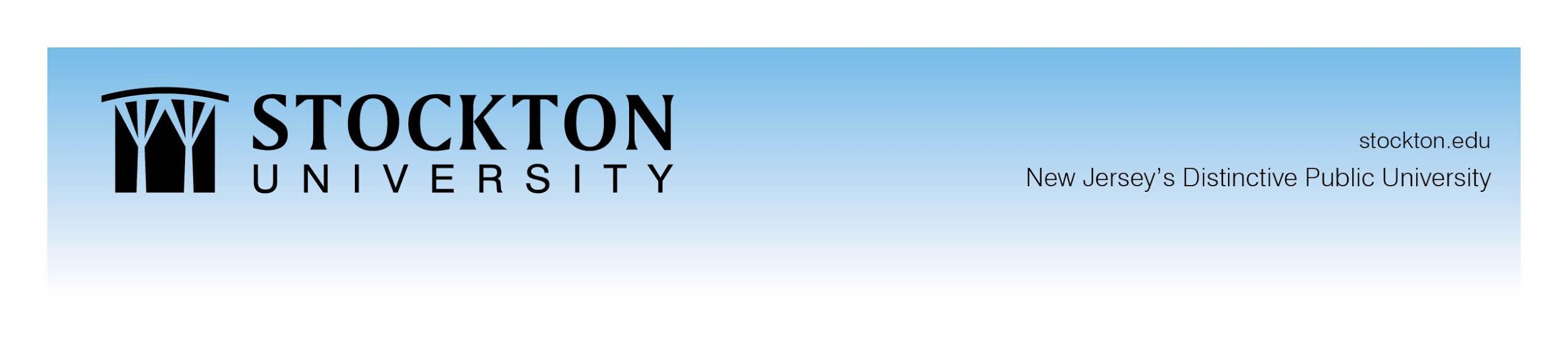 For Immediate Release; with photos on Flickr and captions belowFriday, April 6, 2018Contact:	Saskia Schmidt 		Noyes Museum Director of Education		Hammonton, N.J. 08037		Saskia.Schmidt@stockton.edu		(609) 626-3420NOYES MUSEUM GALLERIES, STOCKTON’S KRAMER HALL, HAMMONTON, NJ The Noyes Museum Galleries are free and open to the publicHAMMONTON, N.J. – The Noyes Museum Galleries at Stockton University's Kramer Hall add vibrancy to the Arts District in downtown Hammonton with exhibitions that change seasonally.  The Noyes showcases the work of a wide range of artists including those from New Jersey, the Mid-Atlantic region, nationally and internationally prominent artists as well as Stockton faculty and students.  The space allows the Noyes Museum to better serve the populations of western Atlantic, Burlington, Cumberland, Salem and Camden Counties.Shifting Momentum, on view from April 5 through June 6, 2018, an exhibition of work by Taiwanese artists. Shifting Momentum presents the development of abstract art in Taiwan, from the eighties to today. The works in this exhibition span a wide range of techniques, styles, and intentions, involving a self-analysis that requires a balance between the rational and the intuited, connecting the artists in this frequently shifting art domain. Influenced by Western modernism, the artists address Eastern culture, philosophy and tradition on subjects like ch’i (energy flow), ink calligraphy, huxi (breathing, or to breathe), and traditional window frames. Artists reflect the liberal and slowly-opened state of Taiwanese society after the lifting of 38 years of martial law in juxtaposition to the digitized hyper-accelerated life of today. Shifting Momentum celebrates Asian Art and encourages viewers to have a physical, prolonged encounter with works that are culturally rooted in the East. It is through close examination of these techniques and expressions that one may gradually discover a range of interpretations of the self and the core of existence.  (Photos 1-2)More -Continued from page 1Thursday, April 19, Third Thursday: Artist Talk and Opening Reception Artist Talk 5:30 - 6:30 p.m., Reception 6:30 - 8 p.m. Presented by Chung-Fan Chang, Professor of Art at Stockton University, is this enlightening Curator's Talk. Coinciding with our usual Third Thursday festivities, this talk will shed light on our current exhibition, Shifting Momentum. The event is free and open to the public.Join us for Third Thursday in Downtown Hammonton on April 19. The Noyes Museum galleries at Kramer Hall are open late from 6 – 8 p.m. Enjoy refreshments and view the exhibitions at the opening reception from 6:00 - 8:00 p.m.A New Teacher’s Workshop: Printmaking - From Cheerios Boxes to Chipboard Prints Next class: Thursday, April 10, 2018: 9:00 am – 2:30 pm. The Presenter: Eileen Foti teaches Printmaking at William Paterson University. Previously, she was an Assistant Professor at Montclair State University, the Master Printer of the Brodsky Center for Innovative Editions at Rutgers University, and the Interim Education Director at Tamarind Institute.  Her work is included in Museum, corporate, and private collections around the world.  She has received fellowships from the NJ State Council on the Arts, the New Jersey State Council for the Humanities, and the Mid Atlantic Arts Foundation. This hands-on printmaking workshop will focus on the Chipboard Relief technique. For more information or to register for this workshop please visit: http://noyesmuseum.org/hammontonPanel Discussion: Why DACA Matters To You: Wed. April, 11, 2018 12:00pm – 2:00 Pm Stockton University’s Kramer Hall, Noyes Museum of Art and the South Jersey Culture and History Center have collaborated to raise awareness of South Jersey’s long-standing cultural diversity which was cultivated through waves of emigration and migration.Join us for a panel discussion with Michael S. Rodriguez, Associate Professor of Political Science, Stockton University, Cristian Moreno-Rodriguez, Stockton Class of 2017, Immigrants’ Rights Organizer, and Robin Hernandez-Mekonnen, Assistant Professor of Social Work, Stockton University.Panelists will discuss the profile of the DACA population nationally and in New Jersey, the DACA debate in Washington, DC, and in New Jersey Colleges. They will also discuss what immigration reform means for communities in Southern New Jersey as well as sanctuary cities in New Jersey. This panel is free and open to the public. Light refreshments will be served.Creative Sparks: Adventures in Sculpture. Saturday April 14, 2018, 11:00am – 12:00pmTake your children to a fun filled creative class and learn to use pre-cut pieces of wood to assemble and decorate fanciful artistic sculptures. Ages: 5-12 years old, $8/per child. Register by Thursday, April 12 using the form provided on - http://noyesmuseum.org/hammontonMore -Continued from page 2	Henry Moore: Youth Art Class: Tuesday, April 17, 2018, 1:00pm – 2:30 pm. Create beautiful clay sculptures based on the work of Henry Moore, an English artist known for his semi-abstract monumental bronze sculptures. His forms are usually abstractions of the human figure, typically depicting mother-and-child or reclining figures. His forms are generally pierced or contain hollow spaces. $10 per class, $8 per class if signed up for 4 or more classes. Register by the Friday before class by completing the form available on http://noyesmuseum.org/hammontonCreative Sparks: Clay Creations, Saturday, May 5, 2018, 11:00 am – 12:00 pm. Spend the day in the Arts District of Hammonton and take the kids to Creative Sparks at Kramer Hall. Sculptural or functional clay creations will be the focus activity on May 5th. Children from the ages of 5 – 12 years old are welcome. Register by completing the form on http://noyesmuseum.org/hammonton.Youth Art Classes: Louise Nevelson Shadow Box Sculptures, Tuesday, May 8, 2018. From 1:00 pm until 2:30 pm students will be making art that represents Louise Nevelsons’ Shadow Box Sculptures. Nevelson, one of the most innovative female sculptors of the twentieth century, created dramatic sculptures made from found wooden objects. Her work will serve as inspiration for our 3D painted wood shadow box sculptures. The fee $10 per class, $8 per class if signed up for 4 or more classes. Register by the Friday before class by completing the form on http://noyesmuseum.org/hammontonThird Thursday, Kramer Hall, Hammonton: Thursday May 18, 2018, 6:00 pm – 8:00 pm. Downtown Hammonton comes alive on the Third Thursday of each month, with food, music, and fun throughout the town.  The galleries at Kramer Hall are open late for the occasion, with refreshments to complement the evening.Summer Art Camps are returning to the Stockton Art Gallery on the Stockton University Campus in Galloway. Offered by the Noyes Museum for 3 weeks from 7/9 to 7/27/18. Information: www.noyesmuseum.org. To be placed on the mailing list, please contact: education@noyesmuseum.org or call (609) 626-3420. (Photo 14)	NOYES ARTS GARAGE, ATLANTIC CITY: ATLANTIC CITY, N.J. - The Noyes Arts Garage of Stockton University introduces exciting new exhibitions and events for the spring season. Visit the galleries to see: DRAWING ROOMS ART PROJECT: JC THE AC, from April 5 – June 6, 2018, SHIFTING MOMENTUM: WORKS FROM THE NOYES PERMANENT COLLECTION from April 5 – June 6, 2018, ZODIAC: IDENTITY AND INTERPRETATION from June 13 – September 23, 2018, and the RAW JURIED PHOTOGRAPHY EXHIBITION from September 28 - January 26, 2019. DRAWING ROOMS ART PROJECT: JC THE AC, on view from April 5 – June 6, 2018. IN the Noyes Gallery of the Arts Garage, A.C. Drawing Rooms is a contemporary arts center in a former convent building in Downtown Jersey City showing two and three-dimensional works by emerging and mid-career NJ and NY metropolitan area artists. With twenty gallery rooms, Artist Workspaces, and the Tenth Room Gallery Shop, Drawing Rooms provides a place where artists can gather, connect and advance their careers. Their innovative and exciting exhibitions, public programs and publications enrich the lives of our community through an appreciation of and involvement with contemporary art.Opening Reception: DRAWING ROOMS ART PROJECT: JC THE AC, Friday, April 13, 2018, 6:00pm to 8:00pm. Join us from 6 - 8pm for our free Second Friday reception at the Arts Garage! At Second Friday Receptions, we gather to celebrate the openings of our newest galleries. Along with Live music, wine tasting courtesy of South Jersey Wine Friends, refreshments and snacks, guest artists and more. SHIFTING MOMENTUM: WORKS FROM THE NOYES PERMANENT COLLECTION: April 5 – June 6, 2018. Opening reception: Second Friday, April 13, 2018. This exhibition of works from our permanent collection acts as a compelling sister exhibition to the Shifting Momentum gallery on display at The Noyes Galleries at Kramer Hall during the same span of time. Join us on Second Friday to celebrate the collection.ZODIAC: IDENTITY AND INTERPRETATION: June 13 - September 23, 2018, Opening Reception, Second Friday, June 8, 2018, 6:00 pm – 8:00pm. In her newest body of sculptural work, Dodson has created two parallel series, referencing both the animal characters associated with the Chinese, or Eastern zodiac, as well as the sun signs of the Western zodiac. Dodson’s exhibition offers us a menagerie of compelling creatures carved in wood. Based on birth years from the beginning of time to the present day, the Chinese zodiac assigns an animal to each year in a repeating twelve-year cycle. Each of the twelve animal characters is believed to possess distinct attributes. With roots in ancient Egypt and Greece, the Western zodiac is based on astrological constellations corresponding to the sun’s position at birth. Over time, each of these constellations has assumed their own unique mythological identity. Curiously, the zodiac has only rarely been the subject of contemporary art.NOYES GALLERY AT SEAVIEW RESORT, GALLOWAY VALERIA MARCUS: THE WORLD'S UNCERTAINTY on view from April 6 – June 3, 2018. A collection of beautiful paintings by Valeria Marcus will be on display in the Noyes Gallery at Seaview Resort, in Galloway. Valeria Describes her paintings as “a way to express my feelings with shapes, lines, and color. I find as much interest in abstract painting as I do in drawing the human form. What remains constant is the attempt to master illusion without making paintings that are realistic to the human eye, and to feel an emotion, whether it be joyous or somber. Because in a world full of confusion and chaos, there is still beauty.”NOYES GALLERY AT CLARIDGE, A.C. MINA CHEON, on view from March 17 through June 24, 2018. The Noyes Museum is pleased to present a solo exhibition of work by Mina Cheon, aka "Kim Il Soon", a Korean-American new media artist, scholar, and educator. A faculty member at Maryland Institute College of Art, she divides her time between Baltimore, New York, and Seoul, South Korea. Her debut in the United States was with Ethan Cohen Fine Arts at Art Asia Miami in 2012. Cheon has exhibited her political pop art, known as “Polipop”, internationally. Polipop draws inspiration from global media and popular culture and makes work that intersects politics and pop art in subversive yet provocative ways. View her work at www.ecfa.com. ELLING REITAN, on view from March 17 through May 1, 2018. Elling Reitan is an artist of Norwegian descent. His work includes oil on canvas, lithographs, silkscreens, and sculpting. Reitan credits much of his development and approach to art-making to his mentor, Jens Johannessen, though he is also a scholar of Odd Nerdrum and Bjørn Sverrbo. Reitan has had his work featured in over 150 exhibitions throughout Norway and abroad. View some of his work at http://www.ellingreitan.com/en/MIKO COLON: DARK WATERS, on view March 2 Through April 29, 2018. Opening Reception, April 5, 2018, 6:00 – 8:00 pm. Dark Waters will be the first solo exhibition by Atlantic City street photographer The Moon Beast. This exhibition marks The Moon Beast’s tenth year as a photographer and serves as a reflection of his experience as an Atlantic City artist and resident. The photographs featured in this exhibition will explore lightness, darkness, and the shades that exist in between. The photos – all black & white – play with different perspectives and textures to display the most complete picture of Atlantic City’s landscape. With his artwork, The Moon Beast demonstrates powerfully his love for Atlantic City, despite its imperfections and challenges. In the story woven through these photographs, he aims to illuminate the city’s beauty and spread light in a dark place. View their work at http://www.themoonbeast.com/. Summer Art Camps, Stockton Art Gallery, Stockton University’s Main Campus - Galloway: ∙      Noyes  Summer Art Camps: Mon. – Fri., 9 a.m. – 12 p.m.                               July 9 – 27Current Exhibitions, Noyes Arts Garage - Atlantic City:∙      Shifting Momentum 						          Through June 6, 2018∙    DRAWING ROOMS PROJECT: JC THE AC                                        Through June 6, 2018Upcoming Exhibitions, Noyes Arts Garage – Atlantic City: ∙ZODIAC: IDENTITY AND INTERPRETATION                            June 13 - September 23, 2018Spring Events, Noyes Arts Garage - Atlantic City:∙       Second Friday (Free and Open to the Public)                                April 13, May 11, June 8∙       Watercolor Class with Stephanie Segal Miller               April 15, May 6, June 6, 10, 13, 27∙       World Above Poetry Night			          	                April 25, May 16, June 20Current Exhibitions, Noyes Gallery, Stockton’s Kramer Hall - Hammonton: ∙       Shifting Momentum                                                                             Through June 6, 2018Upcoming Exhibitions/ Events, Noyes Gallery, Stockton’s Kramer Hall - Hammonton: ∙    Third Thursday in Downtown Hammonton 6 - 9 p.m.		  April 19, May 17, June 21∙   Creative Sparks Art Classes		                                                        April 14, May 5∙  Youth Art Classes:					                                                        April 17Current Exhibitions, Noyes Gallery, Seaview Resort - Galloway: ∙      VALERIA MARCUS: THE WORLD'S UNCERTAINTY                                  Through June 3Captions:Jim Dessicino, Without Papers Exhibition, Drag My Body, 2016, Atlantic City beach sand, plaster, burlapJim Dessicino, Without Papers Exhibition, Baggage Claim, 2016-2017, Gypsum cement, paint, fiberglasJim Dessicino, Without Papers Exhibition, Trim the Sails, 2017, Oil on raw canvas, clothes pins, clothes hangars, garment rackJim Dessicino, Without Papers Exhibition, Portrait as a Lawn Ornament, 2004/2017, Plaster, silk flowersPhotography by Kevin Husta: Old “Hammondton”, Green Mount CemeteryPhotography by Kevin Husta: Old “Hammondton”, Union Rd GreenhousePhotography by Kevin Husta: Old “Hammondton”, Local Motion, NJT and BellevuePhotography by Kevin Husta: Old “Hammondton”, Newfound ConnectionPrints from the Permanent Collection: Jerome Kaplan, Hulda D. Robbins, Benton Spruance, Hulda RobbinsPrints from the Permanent Collection: Jerome Kaplan, Hulda D. Robbins, Benton Spruance, Hulda RobbinsPrints from the Permanent Collection: Jerome Kaplan, Hulda D. Robbins, Benton Spruance, Jerome KaplanPrints from the Permanent Collection: Jerome Kaplan, Hulda D. Robbins, Benton Spruance, Jeromje KaplanPrints from the Permanent Collection: Jerome Kaplan, Hulda D. Robbins, Benton Spruance, Hulda RobbinsMore -Continued from page 4Noyes Museum Summer Art Camps, Summer camper making a printMainland Regional High School Students Exhibition, Isabella Roberts, Self Portrait, watercolorAssociate Artists Exhibition: 2017, Grace Zambelli, Tubing in the Egg Harbor River, paintingAtlantic City Lives, Michael McGarvey, AC Lives Cover, wood engravingAtlantic City Lives, Michael McGarvey, Man Flying, wood engravingAbout:1. Noyes Museum Galleries, Stockton’s Kramer Hall, 30 Front St., Hammonton, N.J. 08037 • (609) 626-3420 • www.noyesmuseum.org2. Noyes Arts Garage: 2200 Fairmount Ave., Atlantic City, N.J. 08401 • (609) 626-3805 • www.artsgarageac.com 3. Noyes Gallery, Seaview Resort: 401 S. New York Rd., Galloway, N.J. 08205 • (609) 626-34204. Noyes Gallery, The Claridge Hotel:  The Boardwalk & Park Place, Atlantic City, NJ 08401 • (844) AC IS FUN • (844) 224-7386                                                         #          #          #